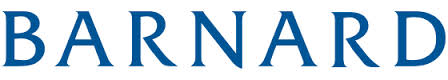 REQUEST FOR SPONSORSHIP OF A VISITING SCHOLAR OR SPECIALIST(Request for DS-2019 Form in order to apply for J-1 Status)TO BE COMPLETED BY THE BARNARD COLLEGE DEPARTMENT 
THAT IS SPONSORING A VISITING SCHOLAR OR SPECIALIST FOR J-1 STATUSIn order to process a J-1 Visa request for a Visiting Scholar or Specialist, the sponsoring department must first have the appointment reviewed and approved by the President’s Advisory Committee on Appointments, Tenure, and Promotion (ATP).   The procedure for requesting an appointment as a Visiting Scholar is available here (note: this is a pdf download – check your download folder once you’ve clicked the link). The following documentation will be required:A letter of support from the department chair, which includes a description of the anticipated benefits of the association, the scholarly research to be conducted, and the specific term of the appointmentThe candidate’s current curriculum vitaeRequests should be submitted to Christopher Barthel, Associate Provost for Faculty Affairs, 101 Milbank Hall (cbarthel@barnard.edu, 212-854-8365) no later than October 1 for appointments commencing the following spring and March 1 for appointments commencing the following fall. Once the appointment has been approved by the ATP Committee, please submit the following documentation to Giorgio DiMauro, Associate Provost for International Initiatives & Special Projects, Office of the Provost, 280 LeFrak (gdimauro@barnard.edu, 212-854-7430):The completed form below with sponsoring faculty’s signatureAppointment letter signed by the ProvostA copy of the information page of the visiting scholar’s passportA letter of financial support from the visiting scholar’s funding institution or proof of private funds from a bank at a minimum of $2,500 a month for one individualImportant notes:The stay of a J-1 exchange visitor coming to the United States as Professor or Research Scholar is limited to five (5) years, including any previous continuous time spent at another institution under J-1 status.If you wish to sponsor a J-1 exchange visitor for longer than six (6) months, and if the visitor has held J-1 or J-2 status at any other institution for longer than six (6) months in the past year, there is a bar on repeat participation.  Please consult with the Associate Provost for International Initiatives.Under certain circumstances, J-1 scholars may be subject to a two-year home residency requirement upon completion of the J-1 program: 1) if the scholar is directly receiving US or home government funding, 2) if the scholar’s area of expertise appears on the home country’s skills list, or 3) the scholar is receiving graduate medical training.U.S. immigration law prohibits J-1 sponsorship for appointments for tenured or tenurable positions. INFORMATION REGARDING SPONSORING DEPARTMENTBarnard College Department: 								 Name of Sponsoring Faculty Member: 							                                                                                                      Signature of Sponsoring Faculty Member: 	                                          	                  	    INFORMATION REGARDING STAY OF VISITING SCHOLAR/SPECIALIST Category of visiting scholar:  Short-Term Scholar (for brief visits such as lecturing, consulting, training; no minimum and a 6-month maximum for stay) Research Scholar (for longer visits focused on conducting research; minimum of 3 weeks and a maximum of 5 years) Professor (for longer visits focusing on teaching, lecturing, consulting, and conducting research; minimum of 3 weeks and a maximum of 5 years)Length of stay (limit 5 years; proof of funds for stay must be provided):                             	  Commencing:                                      	  Ending:                              			                                               (Month/day/year)			   (Month/day/year) Is this a new J-1 sponsorship? Is this an extension of a current J-1? Is this a transfer of J-1 status from another institution?		Does the scholar/specialist plan to travel outside U.S. before the begin date of his/her next appointment?	 No		 YesINFORMATION ON VISITING SCHOLAR/SPECIALISTFull name: 	                                ___________   		                                     	             (Family Name)        	                       (First Name)        	                 (Middle Name) Male   Female   Other Current mailing address of visiting scholar, to which Form DS-2019 will be sent:Phone number: ____________________  E-mail: ________________________________Date & Place of Birth: 	                                                                                                            	  	MONTH/Day/Year			City			Country Single		 MarriedIf married, will spouse accompany scholar and need J-2 status?  No 		 Yes* If yes, please fill out J-2 Dependent information section below.Will children accompany scholar and need J-2 status?
 No 		 Yes* If yes please fill out J-2 Dependent information section below.Country of citizenship: 		                                                               	                      	   Country of legal permanent residence: 		                                                            	      Highest degree obtained:		     In what field?                            			Current occupation in home country: 	             		                                               	                  (If undergraduate or graduate student, note here.)Current employer in home country, if applicable:					Has candidate previously visited Barnard College?	 No 		 YesIf yes, when and on which visa type(s)?                              	                                              	If candidate has ever been in J-1 status in the U.S., please list the dates and purpose of stay:If candidate is already in the U.S. and will not be leaving before the beginning date of the appointment at Barnard College, please provide the following supplemental information and materials:Current visa status (e.g., B-2, WB/WT, F-1, J-1): 					A copy of current I-94 card(s) for candidate and any accompanying familyIf currently on a J-1 visa, and transferring to Barnard College, photocopy of all DS-2019 forms related to current J-1 programFINANCIAL SUPPORT FROM ALL SOURCES WHILE IN U.S. AT BARNARD COLLEGEPlease note:Amounts must be confirmed in U.S. dollars.Appointees should be given or prepare to have a minimum of $2,500/month, and $800/month for an accompanying spouse and $400/month for each accompanying child, if  they are receiving health insurance through Barnard College, plus the cost of health insurance if they are not receiving health insurance. For a scholar/specialist who is being funded by sources outside of Barnard College: provide current documents indicating financial sources, in U.S. dollar amounts. LIST BELOW ALL SOURCES OF SUPPORT AND INDICATE AMOUNTS:Barnard College: USD$		 per 						                 (Amount)	                        (Period)(Note: This option refers only to funds paid directly to scholar/specialist by Barnard College and not to funds available through faculty member’s budget).	Does this funding include health insurance for scholar/specialist?   YES 	   NO	Does this funding include health insurance for dependents of scholar?    YES     NOUS Government Agency(ies): ________________________________________________USD$			 per 			(Amount)	                     	(Period)	Does this funding include health insurance for scholar/specialist?    YES     NO	Does this funding include health insurance for dependents of scholar?   YES     NOThe Scholar’s/Specialist’s Government: ________________________________________USD$			 per 					 (Amount)	                     (Period)	Does this funding include health insurance for scholar/specialist?    YES     NO	Does this funding include health insurance for dependents of scholar?   YES     NOOther Organizations: ______________________________________________________USD$			 per 				  (Amount)	                     (Period)Does this funding include health insurance for scholar/specialist?    YES     NODoes this funding include health insurance for dependents of scholar?   YES     NOScholar’s/Specialist’s Personal Funds: USD$			 per 										     (Amount)	                    (Period)J-2 DEPENDENT INFORMATION (if relevant)If a scholar or specialist with J-1 status is married and/or has unmarried children under 21 years of age, the spouse and children are eligible to join the exchange scholar/specialist under J-2 status. If J-2 status is being requested for a spouse or children, please provide the following information.Spouse informationName: 		                                                                        	        Male 	 Female                (Family Name) 	            (First)		(Middle)Date of Birth: 	                                                                                                             	             MONTH/day/year		City			CountryCountry of Citizenship: 		                                                                                     	   Country of legal permanent residence: 	                                                            	      Child 1 informationName: 		                                                                        	        Male 	 Female                (Family Name) 	            (First)		(Middle)Date of Birth: 	                                                                                                             	             MONTH/day/year		City			CountryCountry of Citizenship: 		                                                                                     	   Country of legal permanent residence: 	                                                            	      Child 2 informationName: 		                                                                        	        Male 	 Female                (Family Name) 	            (First)		(Middle)Date of Birth: 	                                                                                                             	             MONTH/day/year		City			CountryCountry of Citizenship: 		                                                                                     	   Country of legal permanent residence: 	                                                            	      